二〇二三年纽约市召会秋季华语特会十一月十日至十二日总题：按照神对召会的经纶生活并事奉名字：______________________召会（会所）：______________________时间安排11月10日（周五）下午5:00后			开始报到并安排接待11月11日（周六）上午7:00				晨兴上午8:00				早餐上午9:00-10:30			第一堂聚会（Ricky Acosta；中文翻译）上午11:00-12:30		第二堂聚会（Ricky Acosta；中文翻译）下午12:30			午餐下午4:30-5:30			特别交通晚上6:00				晚餐晚上7:30-9:30			第三堂聚会11月12日（主日）上午7:00				晨兴上午8:00				早餐上午9:00-9:45			擘饼聚会上午10:00-12:00		第四堂聚会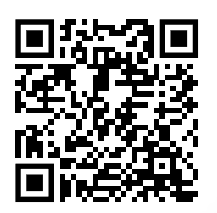 下午12:30			午餐及离营直播信息（全程直播）Zoom链接（也可以扫描右边的二维码）：https://us06web.zoom.us/j/89120078707?pwd=mkEPaC393ZiYcUr3RVUmR3elkIKxqU.1Zoom号码：891 2007 8707密码：2023电话：+19294362866,,89120078707#按照神对召会的经纶生活并事奉（周六晚上第三堂聚会）第一篇按照神经纶的属天异象生活并事奉读经：提前一3~4，四 7～8，弗一4~5，三2、9，五26~27，徒二六18~19壹	在主的恢复里所该专注、强调并供应的那一件事，唯一的事，乃是神永远经纶的属天异象；圣经的中心题目就是神的经纶，全本圣经乃是论到神的经纶—提前一3~4，弗一10，三2、8~9、16~19，徒二六18~19。贰	行传二十六章十八节启示我们神圣托付的内容，使我们能按照神经纶的属天异象事奉；我们需要就着这些内容来祷告，求主使这些成为我们的经历和实际，好使我们能带别人进入这样的经历和实际：一	“叫他们的眼睛得开”—18节：1	我们需要不断地祷告，求主赐给我们智慧和启示的灵，好多而又多地明白并看见基督、基督的身体以及那为着神圣经纶的神圣分赐—弗一17，三5，参启四6，三17，太六6。2	若没有对主新的认识，和对祂新的异象，我们就无法往前—徒二六16，腓三8下、10上、13，参申四25。二	“叫他们……从黑暗转入光中”—徒二六18：1	光就是神的同在；我们必须是满了光的人—赛二5，约壹一5，路十一34~36。2	享受基督作为神所分给我们的分，乃是“在光中”—西一12，约八12，一4，诗一一九105、130，太五14，启一20。3	我们必须是发光之体显在世界里，将生命的话表明出来（腓二14~16）；我们必须宣扬那召我们出黑暗、入祂奇妙之光者的美德（彼前二9）。三	“叫他们……从撒但权下转向神”—徒二六18：1	我们属灵经历的最高点，乃是有清明的天，其上有宝座；在清明的天之上有宝座，乃是让主在我们里面居首位，并在我们的生活中有最高、最优先的地位—结一22、26，西一18，参结十四3。2	我们若在清明的天（其上有宝座）以下，就会有真正的权柄，能将人带到神的权柄之下—林后十4~5、8，十三3、10。四	“叫他们……得蒙赦罪”—徒二六18：1	我们需要到主面前去，得着主彻底赦免我们一切的罪—约壹一7、9。2	我们若承认我们的罪而得神赦免，就必得着神救恩之乐，也必得着乐意之灵的扶持；然后，我们就能将主的道路指教有过犯的人，罪人必回转归向祂。五	“叫他们……因信入我，……在一切圣别的人中得着基业”；这基业是三一神自己并祂所有的、所作成的以及为祂赎民所要作的一切—徒二六18。叁	“操练自己以至于敬虔”—提前四7下：一	“敬虔”这个重要的辞在提摩太前后书中使用了九次；敬虔乃是像神，与神相像，彰显神—西一15，三10。二	我们在召会生活中行事为人的路，就是操练自己以至于敬虔；就是操练过一种显明神的日常生活—三15上，四7下，二2。三	我们基督徒的生活是敬虔的生活，来自于神将祂自己分赐到我们里面；这在于我们的灵得着完全的操练—林后十三14，提后四22，门25。四	操练总是一件勉强的事，每当我们在艰难的光景中，我们必须勉强自己操练我们的灵—参罗八28。五	操练我们的灵，乃是将我们的心思置于灵，我们基督徒的生活不是按照对错的标准，乃是照着灵，并且我们凭着内里生命平安的感觉认识灵—罗八6，玛二15~16。六	操练我们的灵，乃是辨明我们的灵与魂，仇敌的计谋总是要使我们的灵一直与我们的魂搀杂在一起；但我们的一切所是、所有并所作，都必须在灵里；神之于我们的一切，都是在我们的灵里—来四12。七	为要证明操练以至于敬虔就是操练我们的灵，我们必须读提摩太后书；在那里保罗说，神赐给我们的，乃是能力、爱并清明自守的灵；这样的灵乃是带着刚强的意志、爱的情感并清明自守的心思—一7。1	提后一章七节里的“灵”，指我们由圣灵重生并内住之人的灵—约三6，罗八16。2	将神的恩赐如火挑旺起来，与我们重生的灵有关—提后一6。3	“能力”说到我们的意志，“爱”说到我们的情感，“清明自守”说到我们的心思—7节。八	神的经纶是神进入我们里面，而敬虔是神从我们而出；我们的召会生活、日常生活和家庭生活，就是神终日进进出出—提前一4，三16上。肆	我们若按照神经纶的属天异象操练过敬虔的生活，神儿子的灵就要圣别并浸透我们全人，终极完成于新耶路撒冷作为圣城和神圣儿子名分的集大成。这乃是神成为在肉体里的人，好使人在那灵里成为神的终极完成，以得着团体伟大的神人，作三一神团体的彰显，就是祂的荣耀。按照神对召会的经纶生活并事奉（主日早上第四堂聚会）第二篇召会的功用读经：提前三15～16，林前一2，西二9，弗二19壹	“神的家”是形容召会，“真理的柱石和根基”也是形容召会；“神的家”以及“真理的柱石和根基”都是描述召会是什么—提前三15。贰	召会乃是神的家—林前一2，十32，十一16：一	“神的召会”这辞指明召会是神所拥有的，也指明召会有神的性情，并以神的元素所构成—徒二十28，加一13。二	神的家就是神的家人—弗二19：三	召会作神的家，乃是神的居所—是神能得着安息并寄托的所在—弗二22。四	召会是神的家，父的家，乃是扩大、宇宙、神人二性的合并，作为基督为父用神圣的荣耀所荣耀的结果—约十二23，十三31~32，十四20。叁	召会是支持真理的柱石，也是托住真理的根基—提前三15：一	“真理”意即实际，指神的话里所启示一切真实的事物，主要的是指作神具体化身的基督，以及作基督身体的召会—提前二4，西二19：1	召会是支持这一切实际的柱石，也是托住这一切实际的根基。2	地方召会该是这样的建筑，托住、担负并见证基督与召会的真理—实际。二	召会担负着基督作实际；召会向全宇宙见证，基督是实际，并且唯有基督才是实际—约一14、17，十四6。三	召会的内容，必须是基督作真理、作生命，而从我们里面长出来的—西二19，三4。四	召会既是支持真理的柱石，和托住柱石的根基，就为“基督是神的奥秘”与“召会是基督的奥秘”之实际、真理作见证—西二2，弗三4。五	为使召会尽真理的柱石和根基的功用，我们都需要达到对真理完全的认识—提前二4，四3，提后二25，三7，多一。六	当每一位弟兄姊妹都满了生命和真理，召会就会刚强，成为活神的家与真理的柱石和根基；这是主的恢复今日所需要的—提前三15。肆	神的显现首先是在基督里—在肉体里个别的彰显—提前三16，西二9，约一1、14：一	新约不是说只有神的儿子成为肉体，乃是启示神显现于肉体—提前三15~16。二	话，就是神，成了肉体—约一1、14：1	“成了肉体”（14），意即在人的样式和样子里—罗八3，腓二7~8。2	话所是的这位神，不是部分的神，乃是整个的神—子神、父神、灵神。3	话是神的解释、说明和彰显；因此，那成为肉体的话—神显现于肉体—乃是神在肉体里的解释、说明和彰显—约一18。三	神格一切的丰满，都有形有体地居住在基督里面—西二9。伍	提前三章十五至十六节指明，不仅作头的基督自己是神显现于肉体，连作基督身体和神家的召会也是神显现于肉体—敬虔的奥秘：一	十六节的“敬虔”，不仅是指虔诚，乃是指神活在召会中，就是那是生命的神在召会中活了出来，得着了彰显：1	基督和召会，二者都是敬虔的奥秘，在肉体里彰显神。2	召会生活乃是神的彰显；因此，敬虔的奥秘就是正当召会的生活—林前十六，十四24~25。二	神显现于召会—神的家和基督的身体—就是祂在肉体里扩大的团体彰显—弗二19，一22~23。三	当召会按着提前一至三章所写的，受到妥善的照料，召会就要尽活神的家的功用，为着神在地上的行动；并尽真理的柱石和根基的功用，有基督和祂身体的实际—三15。四	这乃是神照着新约成为肉体的原则，以更广泛的方式显现于肉体—林前七40，加二20：1	成为肉体的原则是：神自己进到人里面，将祂自己与人调和，使人与祂自己成为一；如此，神就在人里，人也在神里—约十五4~5。2	保罗写林前七章，是在话成肉体的原则里：a	十节的原则与加拉太二章二十节的原则相同：话成肉体的原则—二人如同一人而活着。b	在林前七章二十五节和四十节我们看见一个人与主是一并被主浸透，属灵到一个地步，甚至他的意见也发表出主的心意。c	如果我们被那灵浸透，我们所发表的乃是我们所想的，但这也会是出于主的，因为我们与祂是一—六17。五	敬虔的极大奥秘乃是神成为人，好使人在生命和性情上（但不在神格上）成为神，以产生一个团体的神人，使神显现于肉体—罗八3，一3~4，弗四24。六	至终，神要显现于新耶路撒冷，就是经过过程并终极完成之三一神在新天新地里终极完成的团体彰显—启二一1~2、10~11。